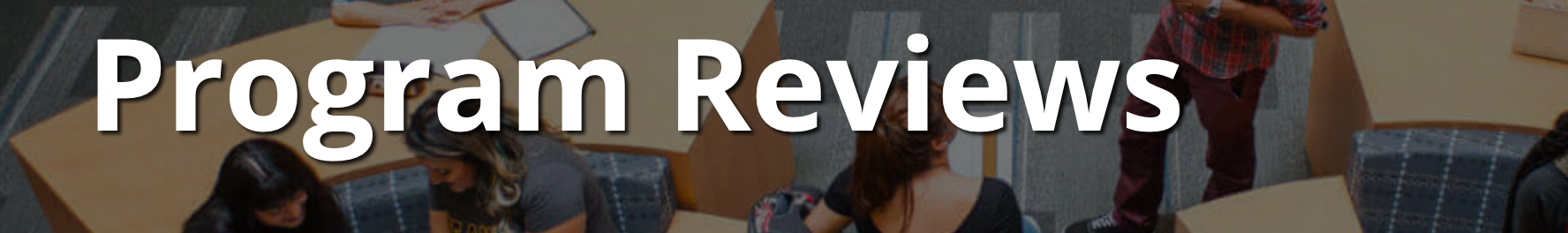 Reflection QuestionsOverview: Assess program, services, division during the 2019-20 year. Describe accomplishments, challenges and how challenges were addressed. Include evidence 
that illustrates accomplishments and challenges.Describe how program plans were met, including evidence that illustrate how these program plans were met.Describe your experience related to transition of remote work, including online services, instruction, and supporting students offsite during the pandemic.Describe how Student Equity goals were met and any improvements that were made. Include evidence that illustrate how goals were met using institutional data. Describe the impact of the 2020 pandemic and all of the associated events have had on the students served by the program. Share what the program review data reveals about the corresponding impacts of the current circumstances.Describe resource needs based on current programs and services to effectively and efficiently serve students. Other Relevant Information, including future anticipated goals.Finalized 1/21/21